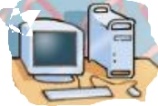 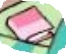 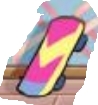 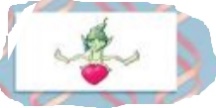 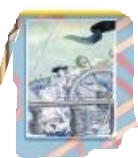 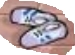 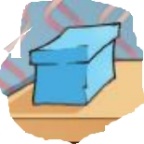 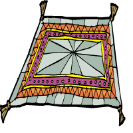 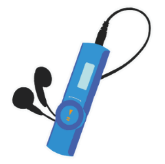 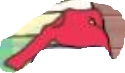 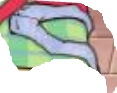 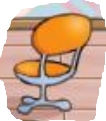 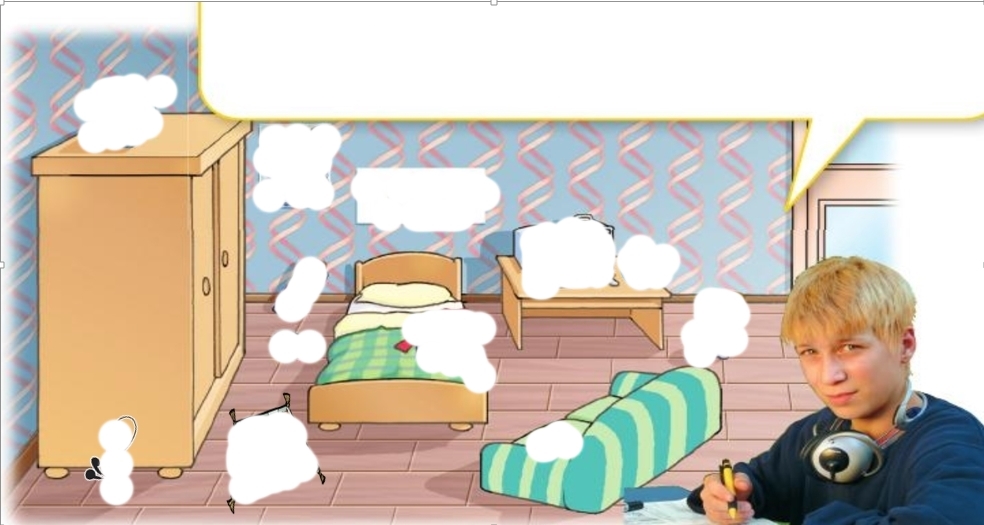 vor – pred, auf – na, neben – poleg, hinter - za, unter – pod, in – v, über – nad, zwishen – med, an – na zidu/ob zidudie Spielzeugkiste, der Schrank, das Bild, das Poster, der PC, das Skateboard, die Tennisschuhe, das Bett, der Boden, der Pullover, die Hose, das Buch, das Sofa, der Tisch, der Stuhl, die Wand, der Teppich, der MP3-Player, das GoldfischglasWohin soll ich die Spielzeugkiste stellen?Ich stelel die Spielzeugkiste auf den Schrank (M)!Wohin soll ich den Schrank stellen?_________________________________________Wohin soll ich das Bild stellen?_________________________________________Wohin soll ich das Poster stellen?_________________________________________Wohin soll ich den PC stellen?_________________________________________Wohin soll ich denMP3-Player stellen?_________________________________________Wohin soll ich das Goldfischglas stellen?_________________________________________Wohin soll ich den Pullover stellen?________________________________________Wohin soll ich das Bett stellen?___________________________________________Wohin soll ich das Skateboard stellen?___________________________________________Wohin soll ich die Tennisschuhe stellen?___________________________________________Wohin soll ich das Sofa stellen?__________________________________________Wohin soll ich den Tisch stellen?__________________________________________Wohin soll ich den Stuhl stellen?__________________________________________Wohin soll ich den Teppich stellen?__________________________________________Wohin soll ich die Hose stellen?__________________________________________